水果調查表水果多少元?買幾個?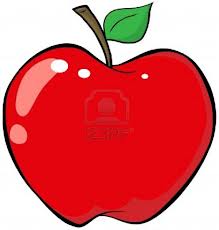 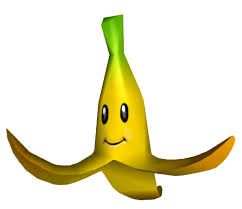 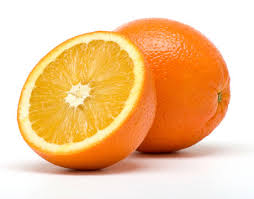 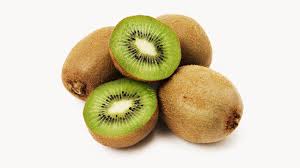 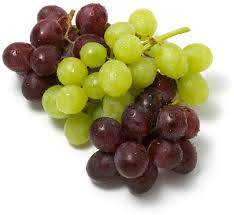 